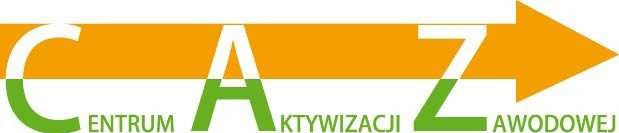 Powiatowy Urząd Pracy w  LimanowejW N I O S E Ko zorganizowanie stażu osoby niepełnosprawnej1na zasadach określonych w ustawy z dnia 27 sierpnia 1997 roku o rehabilitacji zawodowej i społecznej oraz o zatrudnianiu osób niepełnosprawnych (Dz. U. z 2011 r. Nr 127, poz. 721 z późn. zm.), ustawie z dnia 20 kwietnia 2004r. o promocji zatrudnienia iinstytucjach rynku pracy (jedn. tekst. Dz. U. z  2016r. poz. 645 z pó  źn. zm.) i w  rozporządzeniu Ministra  Pracy i Polityki Społecznej z dnia 20 sierpnia 2009r. w sprawie szczegółowych warunków odbywania stażu przez bezrobotnych ( Dz. U. Nr 142 poz. 1160).Nazwa i adres Organizatora stażu :REGON:	PKD:	NIP :Telefon:	e-mail:Miejsce prowadzenia działalności :Nazwiska i imiona oraz stanowiska służbowe osób upoważnionych do podpisywania umowy :3lo.śćI	zatrudnionych pracowników w przeliczeniu na pełny wymiar czasu pracy :Wnioskuję o zorganizowanie stażuobdyl/aosób boeszrobotnej/ych.Proponowany okres odbywania stażu (nie krótszy niż 3 miesiące) : ……….. miesiące/y.W	czasie	odbywania	stażu	bezrobotni	będą	wykonywali	zadania,	zgodne z załączonym programem stażu.Nazwa zawodu lub specjalności (zgodnie z klasyfikacją zawodów i specjalności dla potrzeb rynku pracy  – dostępną na stronie http://www.psz.praca.gov.pl   ) :Miejsce wykonywania stażu :1 oznacza to osobę niepełnosprawną zarejestrowaną w PUP w Limanowej jako poszukująca pracy niepozostająca w zatrudnieniu.Pouczenie:1c.eluWwła	ściwego wypełnienia wniosku, prosimy o staranne jego przeczytanie.Wniosek należy wypełnić czytelnie.Wnioski nie kompletne i nie poprawnie wypełnione  nie będą rozpatrywane.Wymagania dotyczące osób kierowanych do odbycia stażu / predyspozycje psychofizyczne i zdrowotne, poziom wykształcenia oraz minimalne kwalifikacje niezbędne do podjęcia stażu/Ze względu na charakter pracy w zawodzie : ………………………………………… wnioskuję*,	nie   wnioskuję*   o   wyrażenie   zgody   na   realizację    stażu   w: systemie pracy zmianowej*;     porze nocnej*;     niedzielę i święta.** właściwe zaznaczyćImię i nazwisko osoby/osób proponowanych na staż (PESEL):Dane osobowe opiekuna/ów osoby/osób bezrobotnej/ych sprawującego/ych nadzór nad odbywaniem stażu:/ Uwaga: Opiekun  bezrobotnego  odbywającego  staż  może  jednocześnie  sprawować  opiekę  nad  nie  więcej  niż 3osobami bezrobotnymi odbywającymi staż./Czy Organizator stażu zatrudni osoby odbywające staż po jego zakończeniu, jeżeli tak to ile osób :	i na jaki okres :Informacja o realizacji umów o zorganizowanie stażu zawartych w ostatnich 12 miesiącach  poprzedzających złożenie wniosku :Oświadczenie  Organizatora Stażu :Oświadczam, że nie toczy się w stosunku do firmy postępowanie upadłościowe i nie  został zgłoszony wniosek o likwidację.Oświadczam, że w okresie 365 dni przed dniem złożenia wniosku nie zostałem skazany prawomocnym wyrokiem za naruszenie praw pracowniczych i nie jestem objęty postępowaniem wyjaśniającym w tej sprawie.Oświadczam, że w dniu złożenia wniosku nie zalegam z wypłacaniem w terminie wynagrodzeń pracownikom, z opłacaniem, w terminie składek na ubezpieczenie społeczne, zdrowotne, Fundusz Pracy, Fundusz Gwarantowanych Świadczeń Pracowniczych oraz z opłacaniem w terminie innych danin publicznych;,Oświadczam, że nie posiadam zadłużenia w Urzędzie Skarbowym z tytułu zobowiązań podatkowych oraz nieuregulowanych  w terminie zobowiązań cywilnoprawnych,Potwierdzam, że dane zawarte we wniosku oraz treść oświadczeń są zgodne z prawdą.Wyrażam zgodę na przetwarzanie moich danych osobowych zgodnie z ustawą z dnia 29 sierpnia 1997r. o ochronie danych osobowych (jedn. tekst Dz. U. z 2002r. Nr 101, poz. 926 z późn. zm.).Data : ……………………………………	……………………………………….(podpis i pieczęć Organizatora stażu)Do wniosku należy dołączyć :Program stażu wraz z opisem zadań lub czynności, które będzie wykonywał bezrobotny odbywający staż.W przypadku prowadzenia działalności w zakresie rolnictwa : nakaz płatniczy, zaświadczenie z Urzędu Skarbowego o prowadzeniu działu specjalnego produkcji rolnej.Uwaga:Bezrobotny nie może odbywać ponownie stażu u tego samego organizatora na tym samym stanowisku pracy, na którym wcześniej odbywał staż, przygotowanie zawodowe w miejscu pracy lub przygotowanie zawodowe dorosłych.U organizatora stażu, który jest pracodawcą staż mogą odbywać jednocześnie bezrobotni w liczbie nieprzekraczającej liczby pracowników zatrudnionych u pracodawcy w dniu składania wniosku  w przeliczeniu na pełny wymiar czasu pracy.U organizatora stażu, który nie jest pracodawcą, staż może odbywać jednocześnie jeden bezrobotny.Czas pracy bezrobotnego odbywającego staż, nie może przekraczać 8 godzin na dobę i 40 godzin tygodniowo, a bezrobotnego będącego osobą niepełnosprawną zaliczana do znacznego lub umiarkowanego stopnia niepełnosprawności- 7 godzin na dobę i 35 godzin tygodniowo.Bezrobotny nie może odbywać stażu w niedziele i święta, w porze nocnej, systemie pracy zmianowej ani w godzinach nadliczbowych.Starosta-Powiatowy Urząd Pracy może wyrazić zgodę na realizacje stażu w niedziele i święta, w porze nocnej lub systemie pracy zmianowej, o ile charakter pracy w danym zawodzie wymaga takiego rozkładu czasu pracy.Opiekun bezrobotnego odbywającego staż może jednocześnie sprawować opiekę nad nie więcej niż 3 osobami bezrobotnymi odbywającymi staż.Szczegółowe informacje dotyczące organizacji staży można uzyskać w siedzibie Powiatowego Urzędu Pracyw Limanowej , ul. J. Marka 9 oraz pod nr tel. 18 33-37-855Formularz wniosku jest dostępny na stronie internetowej – www.pup.limanowa.plPROGRAM STAŻUNazwa zawodu lub specjalności (zgodnie z klasyfikacją zawodów i specjalności dla potrzeb rynku pracy  – dostępną na stronie http://www.psz.praca.gov.pl// :Nazwa komórki organizacyjnej i stanowiska pracy :Opis zadań lub czynności jakie będą wykonywane podczas stażu :Osoba bezrobotna po zakończeniu programu stażu uzyska następujące kwalifikacje lub umiejętności zawodowe :Potwierdzenie nabytych kwalifikacji lub umiejętności zawodowych uzyskanych w trakcie odbywania stażu nastąpi w drodze wydania opinii przez Organizatora stażu oraz wydania przez Starostę Limanowskiego- Powiatowy Urząd Pracy w Limanowej zaświadczenia o odbyciu stażu ( po wcześniejszym przedłożeniu opinii wraz ze sprawozdaniem z  przebiegu stażu).Opiekunem osoby objętej programem stażu będzie :…………………………………………………………….(podpis i pieczęć Organizatora stażu)Wypełnia Urząd Pracy :1.  Opinia Działu Usług Rynku Pracy  : ……………………………………………………...............………………………………………………………………………………………………………………………………………………………………………………………………………………………………………………………………………………………………………………………………………………………………………………………………………………………………………………………………………………………………………………………………………………………………..Data : ………………………………	Podpis : …………………………………..2.  Opinia Działu Instrumentów Rynku Pracy : …………………………………………………………………………………………………………………………………………………………………………………………………………………………………………………………………………………………………………………………………………………………………………………………………………………………………………………………………………………………………………………………………………………………………………………………………………………….…Data : ……………………………………….	Podpis : ……………………….…………Akceptuję	/	Nie	akceptuję	*,	zorganizowanie	stażu	dla	……………………..	osoby/osób	* bezrobotnej/bezrobotnych.Uwagi:…………………………………………………………………………………………………………………………………………………………………………………………………………………………………………………………………………………………………………………………..…Data : ………………………………………	Podpis : ……………………….…………ZGŁOSZENIE KRAJOWEJ OFERTY PRACYPUP-CAZ/RP 512-…………/……………..(nr oferty oraz nr wniosku wpisuje Powiatowy Urząd Pracy)	Data zgłoszenia oferty pracy	-	-CZĘŚĆ A – WYPEŁNIA PRACODAWCA:25. Czy pracodawca jest agencją zatrudnienia, zgłaszającą ofertę pracy tymczasowej?	TAK	NIE 26.Czy pracodawca w okresie do 365 dni przed dniem zgłoszenia oferty pracy został skazany prawomocnym wyrokiemInformacje uzupełniające dla pracodawcy:W przypadku braku w zgłoszeniu krajowej oferty pracy danych wymaganych (pkt 1-23), PUP powiadamia pracodawcę krajowego, w formie ustalonej dla wspólnych kontaktów, o konieczności uzupełnienia zgłoszenia. Nieuzupełnienie przez pracodawcę krajowego zgłoszenia, w terminie do 7 dni od dnia powiadomienia, powoduje, że oferta pracy nie jest przyjmowana do realizacji przez powiatowy urząd pracy.Pracodawca zgłasza ofertę pracy do jednego powiatowego urzędu pracy, właściwego ze względu na siedzibę pracodawcy albo miejsce wykonywania pracy albo innego wybranego przez siebie urzędu.Pracodawca zgłaszając ofertę pracy do powiatowego urzędu pracy może nie wyrazić zgody na podawanie do wiadomości publicznej informacji umożliwiających jego identyfikację przez osoby niezarejestrowane w powiatowym urzędzie pracy.W przypadku zamieszczenia ofert pracy zawierających jak i nie zawierających dane umożliwiające identyfikację pracodawcy, powiatowy urząd pracy ma obowiązek wydać skierowanie do pracodawcy osobie bezrobotnej lub poszukującej pracy, jeśli oferta spełnia kryterium ustawowe "odpowiedniej pracy".W przypadku braku osób zarejestrowanych, spełniających wymagania określone w ofercie pracodawca ma możliwość; zmiany wymagań określonych w ofercie samodzielnie albo we współpracy z doradcą zawodowym lub przekazania oferty pracy do realizacji do innych powiatowych urzędów pracy,Pracodawca może skorzystać z pomocy doradcy zawodowego i specjalisty ds. rozwoju zawodowego PUP w zakresie doboru kandydatów do pracy w ramach zgłoszonej oferty pracy lub ich przeszkolenia.Zadania w zakresie upowszechniania oferty pracy, kontaktów z pracodawcą i osobami zarejestrowanymi oraz kierowanie zarejestrowanych do pracodawcy realizuje powiatowy urząd pracy, który przyjął ofertę pracy od pracodawcy.Powiatowy urząd pracy nie może przyjąć oferty pracy, jeżeli pracodawca zawarł w ofercie pracy wymagania, które naruszają zasadę równego traktowania w zatrudnieniu w rozumieniu przepisów prawa pracy i mogą dyskryminować kandydatów do pracy, w szczególności ze względu na płeć, wiek, niepełnosprawność, rasę, religię, narodowość, przekonania polityczne, przynależność związkową, pochodzenie etniczne, wyznanie lub orientację seksualną/art. 36 ust. 5e ustawy o promocji zatrudnienia i instytucjach rynku pracy/.Powiatowy urząd pracy może nie przyjąć oferty pracy, w szczególności jeżeli pracodawca w okresie 365 dni przed dniem zgłoszenia oferty pracy został ukarany lub skazany prawomocnym wyrokiem za naruszenie przepisów prawa pracy albo jest objęty postępowaniem dotyczącym naruszenia przepisów prawa pracy /art. 36 ust. 5 f ustawy o promocji zatrudnienia i instytucjach rynku pracy/.Pracodawcy proszeni są o odnotowanie wyniku kontaktu z kandydatem do pracy na druku skierowania wystawionym przez PUP oraz niezwłoczne poinformowanie urzędu w przypadku przyjęcia do pracy ustalonej liczby osób lub utraty aktualności oferty przed uzgodnionym okresem.data, podpis i pieczęć pracodawcyCZĘŚĆ B – WYPEŁNIA URZĄD PRACY:Lp..Imię i nazwisko opiekunaStanowisko opiekunaAktualna liczba stażystów pod opieką opiekuna1.2.Lp.Nr umowy/ data zawarciaCzas trwania stażuLiczba osób odbywających stażLiczba osób zatrudnionych po stażuUwagi :I. Informacje dotyczące pracodawcyI. Informacje dotyczące pracodawcyI. Informacje dotyczące pracodawcyI. Informacje dotyczące pracodawcyI. Informacje dotyczące pracodawcyI. Informacje dotyczące pracodawcyNazwa pracodawcyNazwa pracodawcyNazwa pracodawcyNazwa pracodawcy3. Adres pracodawcy ulica-kod pocztowy	miejscowośćgminae – mailstrona internetowa telefon/fax3. Adres pracodawcy ulica-kod pocztowy	miejscowośćgminae – mailstrona internetowa telefon/fax2. Nazwisko, imię, stanowisko osoby wskazanej przez pracodawcę do kontaktu z PUP -Tel. -2. Nazwisko, imię, stanowisko osoby wskazanej przez pracodawcę do kontaktu z PUP -Tel. -2. Nazwisko, imię, stanowisko osoby wskazanej przez pracodawcę do kontaktu z PUP -Tel. -2. Nazwisko, imię, stanowisko osoby wskazanej przez pracodawcę do kontaktu z PUP -Tel. -3. Adres pracodawcy ulica-kod pocztowy	miejscowośćgminae – mailstrona internetowa telefon/fax3. Adres pracodawcy ulica-kod pocztowy	miejscowośćgminae – mailstrona internetowa telefon/fax4.	Dane firmy:NIP	-	-	-REGON PKD4.	Dane firmy:NIP	-	-	-REGON PKD4.	Dane firmy:NIP	-	-	-REGON PKD5. Preferowana forma kontaktów (telefon, e-mail, inna)3. Adres pracodawcy ulica-kod pocztowy	miejscowośćgminae – mailstrona internetowa telefon/fax3. Adres pracodawcy ulica-kod pocztowy	miejscowośćgminae – mailstrona internetowa telefon/fax5.	Forma własności:	prywatna	publiczna5.	Forma własności:	prywatna	publiczna5.	Forma własności:	prywatna	publiczna5.	Forma własności:	prywatna	publiczna6.	Liczba zatrudnionych pracowników:6.	Liczba zatrudnionych pracowników:II. Informacje dotyczące zgłaszanego miejsca pracyII. Informacje dotyczące zgłaszanego miejsca pracyII. Informacje dotyczące zgłaszanego miejsca pracyII. Informacje dotyczące zgłaszanego miejsca pracyII. Informacje dotyczące zgłaszanego miejsca pracyII. Informacje dotyczące zgłaszanego miejsca pracyNazwa zawoduKod zawodu (KZiS dostępna na stronie www.pup.limanowa.pl)Nazwa zawoduKod zawodu (KZiS dostępna na stronie www.pup.limanowa.pl)Nazwa zawoduKod zawodu (KZiS dostępna na stronie www.pup.limanowa.pl)9.	Nazwa stanowiska10.	Liczba wolnych miejsc pracy w tym dla osób niepełnosprawnych10.	Liczba wolnych miejsc pracy w tym dla osób niepełnosprawnychNazwa zawoduKod zawodu (KZiS dostępna na stronie www.pup.limanowa.pl)Nazwa zawoduKod zawodu (KZiS dostępna na stronie www.pup.limanowa.pl)Nazwa zawoduKod zawodu (KZiS dostępna na stronie www.pup.limanowa.pl)11. Miejsce wykonywania pracy:11. Miejsce wykonywania pracy:11. Miejsce wykonywania pracy:12. System i rozkład czasu pracy:	jedna zmiana	dwie zmiany	inne12. System i rozkład czasu pracy:	jedna zmiana	dwie zmiany	inne12. System i rozkład czasu pracy:	jedna zmiana	dwie zmiany	inne12. System i rozkład czasu pracy:	jedna zmiana	dwie zmiany	inne12. System i rozkład czasu pracy:	jedna zmiana	dwie zmiany	inne12. System i rozkład czasu pracy:	jedna zmiana	dwie zmiany	inne13. Wymiar czasu pracy: pełny½ etatuinny13. Wymiar czasu pracy: pełny½ etatuinny14. Rodzaj umowy:na czas nieokreślony na czas określony umowa zlecenieinne -14. Rodzaj umowy:na czas nieokreślony na czas określony umowa zlecenieinne -Ogólny zakres obowiązków (charakterystyka wykonywanej pracy):Ogólny zakres obowiązków (charakterystyka wykonywanej pracy):16. Wysokość proponowanego wynagrodzenia brutto:16. Wysokość proponowanego wynagrodzenia brutto:17. System wynagrodzenia(czasowy, akordowy, prowizyjny, itp.)17. System wynagrodzenia(czasowy, akordowy, prowizyjny, itp.)18. Data rozpoczęcia pracy:19. Okres zatrudnienia oddoIII. Oczekiwania pracodawcy wobec kandydatów do pracyIII. Oczekiwania pracodawcy wobec kandydatów do pracyIII. Oczekiwania pracodawcy wobec kandydatów do pracyIII. Oczekiwania pracodawcy wobec kandydatów do pracyIII. Oczekiwania pracodawcy wobec kandydatów do pracyIII. Oczekiwania pracodawcy wobec kandydatów do pracy20. Wymagania  wobec kandydata do pracy:poziom wykształcenia / kierunekstaż pracy/doświadczenie zawodoweumiejętności 4)uprawnienia5) znajomość języków obcych – język/poziom20. Wymagania  wobec kandydata do pracy:poziom wykształcenia / kierunekstaż pracy/doświadczenie zawodoweumiejętności 4)uprawnienia5) znajomość języków obcych – język/poziom20. Wymagania  wobec kandydata do pracy:poziom wykształcenia / kierunekstaż pracy/doświadczenie zawodoweumiejętności 4)uprawnienia5) znajomość języków obcych – język/poziom20. Wymagania  wobec kandydata do pracy:poziom wykształcenia / kierunekstaż pracy/doświadczenie zawodoweumiejętności 4)uprawnienia5) znajomość języków obcych – język/poziomOkres aktualności oferty : od	doCzęstotliwość kontaktów z osobą wskazaną przez pracodawcę:raz na trzy dni innaOkres aktualności oferty : od	doCzęstotliwość kontaktów z osobą wskazaną przez pracodawcę:raz na trzy dni innaIV.  Postępowanie z ofertą pracyIV.  Postępowanie z ofertą pracyIV.  Postępowanie z ofertą pracyIV.  Postępowanie z ofertą pracyIV.  Postępowanie z ofertą pracyIV.  Postępowanie z ofertą pracy23.  Zasięg upowszechniania oferty pracy23.  Zasięg upowszechniania oferty pracy23.  Zasięg upowszechniania oferty pracy23.  Zasięg upowszechniania oferty pracy23.  Zasięg upowszechniania oferty pracy23.  Zasięg upowszechniania oferty pracypowiat	przekazać do innych PUP – jakich	EOG - jakie państwopowiat	przekazać do innych PUP – jakich	EOG - jakie państwopowiat	przekazać do innych PUP – jakich	EOG - jakie państwopowiat	przekazać do innych PUP – jakich	EOG - jakie państwopowiat	przekazać do innych PUP – jakich	EOG - jakie państwo24. Informacje uzupełniające i dodatkowe wymagania co do kandydatów z EOG (wymagania co do poziomu znajomości j. polskiego, w jakim języku przekazać dok. aplikacyjne, inf. dot. możliwości zakwaterowania, wyżywienia, finansowania kosztów podróży lub przeprowadzki, państw EOG gdzie oferta ma zostać dodatkowo upowszechniona i inne niezbędne, ze względu na charakter wykonywanej pracy24. Informacje uzupełniające i dodatkowe wymagania co do kandydatów z EOG (wymagania co do poziomu znajomości j. polskiego, w jakim języku przekazać dok. aplikacyjne, inf. dot. możliwości zakwaterowania, wyżywienia, finansowania kosztów podróży lub przeprowadzki, państw EOG gdzie oferta ma zostać dodatkowo upowszechniona i inne niezbędne, ze względu na charakter wykonywanej pracy24. Informacje uzupełniające i dodatkowe wymagania co do kandydatów z EOG (wymagania co do poziomu znajomości j. polskiego, w jakim języku przekazać dok. aplikacyjne, inf. dot. możliwości zakwaterowania, wyżywienia, finansowania kosztów podróży lub przeprowadzki, państw EOG gdzie oferta ma zostać dodatkowo upowszechniona i inne niezbędne, ze względu na charakter wykonywanej pracy24. Informacje uzupełniające i dodatkowe wymagania co do kandydatów z EOG (wymagania co do poziomu znajomości j. polskiego, w jakim języku przekazać dok. aplikacyjne, inf. dot. możliwości zakwaterowania, wyżywienia, finansowania kosztów podróży lub przeprowadzki, państw EOG gdzie oferta ma zostać dodatkowo upowszechniona i inne niezbędne, ze względu na charakter wykonywanej pracy24. Informacje uzupełniające i dodatkowe wymagania co do kandydatów z EOG (wymagania co do poziomu znajomości j. polskiego, w jakim języku przekazać dok. aplikacyjne, inf. dot. możliwości zakwaterowania, wyżywienia, finansowania kosztów podróży lub przeprowadzki, państw EOG gdzie oferta ma zostać dodatkowo upowszechniona i inne niezbędne, ze względu na charakter wykonywanej pracy24. Informacje uzupełniające i dodatkowe wymagania co do kandydatów z EOG (wymagania co do poziomu znajomości j. polskiego, w jakim języku przekazać dok. aplikacyjne, inf. dot. możliwości zakwaterowania, wyżywienia, finansowania kosztów podróży lub przeprowadzki, państw EOG gdzie oferta ma zostać dodatkowo upowszechniona i inne niezbędne, ze względu na charakter wykonywanej pracyza naruszenie praw pracowniczych lub czy jest objęty postępowaniem wyjaśniającym w tej sprawie?TAKNIE27. Czy oferta pracy została zgłoszona do innego PUP na terenie kraju?TAKNIE28. Czy oferta ma być upowszechniana w sposób umożliwiający identyfikację pracodawcy?TAKNIEV. Weryfikacja oferty pracy:V. Weryfikacja oferty pracy:V. Weryfikacja oferty pracy:V. Weryfikacja oferty pracy:V. Weryfikacja oferty pracy:V. Weryfikacja oferty pracy:V. Weryfikacja oferty pracy:V. Weryfikacja oferty pracy:V. Weryfikacja oferty pracy:V. Weryfikacja oferty pracy:V. Weryfikacja oferty pracy:V. Weryfikacja oferty pracy:V. Weryfikacja oferty pracy:29. Oferta pracy zawiera wszystkie „dane wymagane” i jest zgodna z przepisami prawa?	 TAK	 NIE29. Oferta pracy zawiera wszystkie „dane wymagane” i jest zgodna z przepisami prawa?	 TAK	 NIE29. Oferta pracy zawiera wszystkie „dane wymagane” i jest zgodna z przepisami prawa?	 TAK	 NIE29. Oferta pracy zawiera wszystkie „dane wymagane” i jest zgodna z przepisami prawa?	 TAK	 NIE29. Oferta pracy zawiera wszystkie „dane wymagane” i jest zgodna z przepisami prawa?	 TAK	 NIE29. Oferta pracy zawiera wszystkie „dane wymagane” i jest zgodna z przepisami prawa?	 TAK	 NIE29. Oferta pracy zawiera wszystkie „dane wymagane” i jest zgodna z przepisami prawa?	 TAK	 NIE29. Oferta pracy zawiera wszystkie „dane wymagane” i jest zgodna z przepisami prawa?	 TAK	 NIE29. Oferta pracy zawiera wszystkie „dane wymagane” i jest zgodna z przepisami prawa?	 TAK	 NIE29. Oferta pracy zawiera wszystkie „dane wymagane” i jest zgodna z przepisami prawa?	 TAK	 NIE29. Oferta pracy zawiera wszystkie „dane wymagane” i jest zgodna z przepisami prawa?	 TAK	 NIE29. Oferta pracy zawiera wszystkie „dane wymagane” i jest zgodna z przepisami prawa?	 TAK	 NIE29. Oferta pracy zawiera wszystkie „dane wymagane” i jest zgodna z przepisami prawa?	 TAK	 NIE30. Pracodawca został wezwany do uzupełnienia danych	 TAK, w dniu …….………………..	 NIE Z uwagi na brak w zgłoszeniu…………………………………… Pracodawca uzupełnił dane w dniu    TAK	 NIE30. Pracodawca został wezwany do uzupełnienia danych	 TAK, w dniu …….………………..	 NIE Z uwagi na brak w zgłoszeniu…………………………………… Pracodawca uzupełnił dane w dniu    TAK	 NIE30. Pracodawca został wezwany do uzupełnienia danych	 TAK, w dniu …….………………..	 NIE Z uwagi na brak w zgłoszeniu…………………………………… Pracodawca uzupełnił dane w dniu    TAK	 NIE30. Pracodawca został wezwany do uzupełnienia danych	 TAK, w dniu …….………………..	 NIE Z uwagi na brak w zgłoszeniu…………………………………… Pracodawca uzupełnił dane w dniu    TAK	 NIE30. Pracodawca został wezwany do uzupełnienia danych	 TAK, w dniu …….………………..	 NIE Z uwagi na brak w zgłoszeniu…………………………………… Pracodawca uzupełnił dane w dniu    TAK	 NIE30. Pracodawca został wezwany do uzupełnienia danych	 TAK, w dniu …….………………..	 NIE Z uwagi na brak w zgłoszeniu…………………………………… Pracodawca uzupełnił dane w dniu    TAK	 NIE30. Pracodawca został wezwany do uzupełnienia danych	 TAK, w dniu …….………………..	 NIE Z uwagi na brak w zgłoszeniu…………………………………… Pracodawca uzupełnił dane w dniu    TAK	 NIE30. Pracodawca został wezwany do uzupełnienia danych	 TAK, w dniu …….………………..	 NIE Z uwagi na brak w zgłoszeniu…………………………………… Pracodawca uzupełnił dane w dniu    TAK	 NIE30. Pracodawca został wezwany do uzupełnienia danych	 TAK, w dniu …….………………..	 NIE Z uwagi na brak w zgłoszeniu…………………………………… Pracodawca uzupełnił dane w dniu    TAK	 NIE30. Pracodawca został wezwany do uzupełnienia danych	 TAK, w dniu …….………………..	 NIE Z uwagi na brak w zgłoszeniu…………………………………… Pracodawca uzupełnił dane w dniu    TAK	 NIE30. Pracodawca został wezwany do uzupełnienia danych	 TAK, w dniu …….………………..	 NIE Z uwagi na brak w zgłoszeniu…………………………………… Pracodawca uzupełnił dane w dniu    TAK	 NIE30. Pracodawca został wezwany do uzupełnienia danych	 TAK, w dniu …….………………..	 NIE Z uwagi na brak w zgłoszeniu…………………………………… Pracodawca uzupełnił dane w dniu    TAK	 NIE30. Pracodawca został wezwany do uzupełnienia danych	 TAK, w dniu …….………………..	 NIE Z uwagi na brak w zgłoszeniu…………………………………… Pracodawca uzupełnił dane w dniu    TAK	 NIEOferta przyjęta do realizacji    TAK	 NIEOdmowa przyjęcia oferty pracy z powodu:……………………………………………………………………Oferta przyjęta do realizacji    TAK	 NIEOdmowa przyjęcia oferty pracy z powodu:……………………………………………………………………Oferta przyjęta do realizacji    TAK	 NIEOdmowa przyjęcia oferty pracy z powodu:……………………………………………………………………Oferta przyjęta do realizacji    TAK	 NIEOdmowa przyjęcia oferty pracy z powodu:……………………………………………………………………Oferta przyjęta do realizacji    TAK	 NIEOdmowa przyjęcia oferty pracy z powodu:……………………………………………………………………32.. ……………………………………………..Podpis i pieczęć pracownika przyjmującego i weryfikującego ofertę32.. ……………………………………………..Podpis i pieczęć pracownika przyjmującego i weryfikującego ofertę32.. ……………………………………………..Podpis i pieczęć pracownika przyjmującego i weryfikującego ofertę32.. ……………………………………………..Podpis i pieczęć pracownika przyjmującego i weryfikującego ofertę32.. ……………………………………………..Podpis i pieczęć pracownika przyjmującego i weryfikującego ofertę32.. ……………………………………………..Podpis i pieczęć pracownika przyjmującego i weryfikującego ofertę32.. ……………………………………………..Podpis i pieczęć pracownika przyjmującego i weryfikującego ofertę32.. ……………………………………………..Podpis i pieczęć pracownika przyjmującego i weryfikującego ofertęVI. Adnotacje Urzędu PracyVI. Adnotacje Urzędu PracyVI. Adnotacje Urzędu PracyVI. Adnotacje Urzędu PracyVI. Adnotacje Urzędu PracyVI. Adnotacje Urzędu PracyVI. Adnotacje Urzędu PracyVI. Adnotacje Urzędu PracyVI. Adnotacje Urzędu PracyVI. Adnotacje Urzędu PracyVI. Adnotacje Urzędu PracyVI. Adnotacje Urzędu PracyVI. Adnotacje Urzędu PracyNumer pracodawcyData przyjęcia oferty do realizacji-	-Numer pracodawcyData przyjęcia oferty do realizacji-	-Numer pracodawcyData przyjęcia oferty do realizacji-	-Numer zgłoszenia ofertyOfPr/	/Numer pracownika PUPNumer zgłoszenia ofertyOfPr/	/Numer pracownika PUPNumer zgłoszenia ofertyOfPr/	/Numer pracownika PUPNumer zgłoszenia ofertyOfPr/	/Numer pracownika PUP37. Sposób zgłoszenia oferty pisemnie - osobiście drogą elektronicznąinna forma………….…..37. Sposób zgłoszenia oferty pisemnie - osobiście drogą elektronicznąinna forma………….…..37. Sposób zgłoszenia oferty pisemnie - osobiście drogą elektronicznąinna forma………….…..38. Sposób realizacji oferty ustalony z pracodawcą(skierowania, giełda pracy, inne)……………………………38. Sposób realizacji oferty ustalony z pracodawcą(skierowania, giełda pracy, inne)……………………………38. Sposób realizacji oferty ustalony z pracodawcą(skierowania, giełda pracy, inne)……………………………39. Data upowszechnienia oferty pracy	-	-39. Data wycofania of. pr.	-	-	40. Powód wycofania oferty ………………………………39. Data upowszechnienia oferty pracy	-	-39. Data wycofania of. pr.	-	-	40. Powód wycofania oferty ………………………………39. Data upowszechnienia oferty pracy	-	-39. Data wycofania of. pr.	-	-	40. Powód wycofania oferty ………………………………39. Data upowszechnienia oferty pracy	-	-39. Data wycofania of. pr.	-	-	40. Powód wycofania oferty ………………………………39. Data upowszechnienia oferty pracy	-	-39. Data wycofania of. pr.	-	-	40. Powód wycofania oferty ………………………………39. Data upowszechnienia oferty pracy	-	-39. Data wycofania of. pr.	-	-	40. Powód wycofania oferty ………………………………39. Data upowszechnienia oferty pracy	-	-39. Data wycofania of. pr.	-	-	40. Powód wycofania oferty ………………………………39. Data upowszechnienia oferty pracy	-	-39. Data wycofania of. pr.	-	-	40. Powód wycofania oferty ………………………………39. Data upowszechnienia oferty pracy	-	-39. Data wycofania of. pr.	-	-	40. Powód wycofania oferty ………………………………39. Data upowszechnienia oferty pracy	-	-39. Data wycofania of. pr.	-	-	40. Powód wycofania oferty ………………………………39. Data upowszechnienia oferty pracy	-	-39. Data wycofania of. pr.	-	-	40. Powód wycofania oferty ………………………………39. Data upowszechnienia oferty pracy	-	-39. Data wycofania of. pr.	-	-	40. Powód wycofania oferty ………………………………39. Data upowszechnienia oferty pracy	-	-39. Data wycofania of. pr.	-	-	40. Powód wycofania oferty ………………………………VI. Ustalenia z pracodawcą w trakcie realizacji oferty……………………………………………………………………………………………………………………………………………………………………………………………………………………………………………………………………………………VI. Ustalenia z pracodawcą w trakcie realizacji oferty……………………………………………………………………………………………………………………………………………………………………………………………………………………………………………………………………………………VI. Ustalenia z pracodawcą w trakcie realizacji oferty……………………………………………………………………………………………………………………………………………………………………………………………………………………………………………………………………………………VI. Ustalenia z pracodawcą w trakcie realizacji oferty……………………………………………………………………………………………………………………………………………………………………………………………………………………………………………………………………………………VI. Ustalenia z pracodawcą w trakcie realizacji oferty……………………………………………………………………………………………………………………………………………………………………………………………………………………………………………………………………………………VI. Ustalenia z pracodawcą w trakcie realizacji oferty……………………………………………………………………………………………………………………………………………………………………………………………………………………………………………………………………………………VI. Ustalenia z pracodawcą w trakcie realizacji oferty……………………………………………………………………………………………………………………………………………………………………………………………………………………………………………………………………………………VI. Ustalenia z pracodawcą w trakcie realizacji oferty……………………………………………………………………………………………………………………………………………………………………………………………………………………………………………………………………………………VI. Ustalenia z pracodawcą w trakcie realizacji oferty……………………………………………………………………………………………………………………………………………………………………………………………………………………………………………………………………………………VI. Ustalenia z pracodawcą w trakcie realizacji oferty……………………………………………………………………………………………………………………………………………………………………………………………………………………………………………………………………………………VI. Ustalenia z pracodawcą w trakcie realizacji oferty……………………………………………………………………………………………………………………………………………………………………………………………………………………………………………………………………………………VI. Ustalenia z pracodawcą w trakcie realizacji oferty……………………………………………………………………………………………………………………………………………………………………………………………………………………………………………………………………………………VI. Ustalenia z pracodawcą w trakcie realizacji oferty……………………………………………………………………………………………………………………………………………………………………………………………………………………………………………………………………………………VII. Realizacja krajowej oferty pracyVII. Realizacja krajowej oferty pracyVII. Realizacja krajowej oferty pracyVII. Realizacja krajowej oferty pracyVII. Realizacja krajowej oferty pracyVII. Realizacja krajowej oferty pracyVII. Realizacja krajowej oferty pracyVII. Realizacja krajowej oferty pracyVII. Realizacja krajowej oferty pracyVII. Realizacja krajowej oferty pracyVII. Realizacja krajowej oferty pracyVII. Realizacja krajowej oferty pracyVII. Realizacja krajowej oferty pracyLp.Data wydania skierowaniaNumer bezrobotnegoNumer bezrobotnegoImię i nazwisko osoby kierowanejImię i nazwisko osoby kierowanejOdmowa przyjęcia skierowania do pracyOdmowa przyjęcia skierowania do pracyOdmowa przyjęcia skierowania do pracyWynik skierowaniaWynik skierowaniaWynik skierowaniaWynik skierowaniaLp.Data wydania skierowaniaNumer bezrobotnegoNumer bezrobotnegoImię i nazwisko osoby kierowanejImię i nazwisko osoby kierowanejOdmowa przyjęcia skierowania do pracyOdmowa przyjęcia skierowania do pracyOdmowa przyjęcia skierowania do pracyZatrudnionyZatrudnionyNie zatrudnionyPowód niezatrudnieniaLp.Data wydania skierowaniaNumer bezrobotnegoNumer bezrobotnegoImię i nazwisko osoby kierowanejImię i nazwisko osoby kierowanejuzasadnionauzasadnionanieuzasadnionaZatrudnionyZatrudnionyNie zatrudnionyPowód niezatrudnienia